                                                                                    PATVIRTINTA  	VšĮ ,,Pagėgių krašto turizmo ir verslo informacijos centras“ 	Direktoriaus 2021 m. vasario 26 d. įsakymu Nr. A-16 VŠĮ ,,PAGĖGIŲ KRAŠTO TURIZMO IR VERSLO INFORMACIJOS CENTRAS“DUOMENŲ SUBJEKTŲ TEISIŲ ĮGYVENDINIMO TVARKOS APRAŠAS SKYRIUS BENDROSIOS NUOSTATOS Duomenų subjekto teisių įgyvendinimo VšĮ ,,Pagėgių krašto turizmo ir verslo informacijos centras“ (toliau – Įstaiga) tvarkos aprašas (toliau – Aprašas) nustato duomenų subjektų teises ir jų įgyvendinimo tvarką Įstaigoje siekiant įgyvendinti atskaitomybės principą. Įgyvendinant duomenų subjektų teises vadovaujamasi 2016 m. balandžio 27 d. Europos Parlamento ir Tarybos reglamentu (ES) 2016/679 dėl fizinių asmenų apsaugos tvarkant asmens duomenis ir dėl laisvo tokių duomenų judėjimo ir kuriuo panaikinama Direktyva 95/46/EB (Bendrasis duomenų apsaugos reglamentas) (toliau – BDAR) ir Lietuvos Respublikos asmens duomenų teisinės apsaugos įstatymu (toliau – ADTAĮ). Apraše vartojamos sąvokos atitinka ADTAĮ ir BDAR vartojamas sąvokas. SKYRIUS DUOMENŲ SUBJEKTŲ TEISĖS IR JŲ ĮGYVENDINIMO TVARKA Duomenų subjektai turi šias teises: gauti informaciją apie asmens duomenų tvarkymą: informacija apie Įstaigoje atliekamą duomenų subjektų asmens duomenų tvarkymą, nurodyta BDAR 13 ir 14 str., duomenų subjektui pateikiama žodžiu, raštu arba elektroninių ryšių priemonėmis (duomenų subjekto kreipimosi į Įstaigą būdu), taip pat skelbiama Įstaigoje interneto svetainės skiltyje „Asmens duomenų apsauga“; informacija apie duomenų subjektų asmens duomenų tvarkymą pateikiama asmens duomenų gavimo metu; kai duomenų subjekto asmens duomenys renkami ne tiesiogiai iš duomenų subjekto, apie šio duomenų subjekto asmens duomenų tvarkymą informuojama: per pagrįstą laikotarpį nuo asmens duomenų gavimo, bet ne vėliau kaip per vieną mėnesį, atsižvelgiant į konkrečias asmens duomenų tvarkymo aplinkybes;  jeigu asmens duomenys bus naudojami ryšiams su duomenų subjektu palaikyti – ne vėliau kaip pirmą kartą susisiekiant su tuo duomenų subjektu; arba  jeigu numatoma asmens duomenis atskleisti kitam duomenų gavėjui – ne vėliau kaip atskleidžiant duomenis pirmą kartą. susipažinti su savo asmens duomenimis: Įstaiga esant duomenų subjekto prašymui įgyvendinti teisę susipažinti su savo asmens duomenimis, turi pateikti: informaciją, ar duomenų subjekto asmens duomenys tvarkomi; su asmens duomenų tvarkymu susijusią informaciją, numatytą BDAR 15 str. 1 ir 2 d., jeigu duomenų subjekto asmens duomenys tvarkomi; tvarkomų asmens duomenų kopiją. tvarkomus duomenis duomenų subjektui teikti raštu ir neatlygintinai. Tam tikrais atvejais (kai duomenų subjektas akivaizdžiai piktnaudžiauja savo teisėmis, nepagrįstai arba neproporcingai, pakartotinai teikia prašymus dėl jų pasikartojančio turinio pateikti informaciją, išrašus, dokumentus), toks informacijos ir duomenų teikimas duomenų subjektui gali būti apmokestintas, t. y. duomenų valdytojas gali imti pagrįstą mokestį, atsižvelgdamas į informacijos teikimo arba pranešimų ar veiksmų, kurių prašoma, administracines išlaidas; arba gali atsisakyti imtis veiksmų pagal prašymą. Duomenų valdytojui tenka pareiga įrodyti, kad prašymas yra akivaizdžiai nepagrįstas arba neproporcingas; informaciją pateikti įprastai naudojama elektronine forma, nebent prašoma informaciją pateikti kitaip. reikalauti ištaisyti netikslius duomenis ar papildyti neišsamius duomenis: duomenų subjektas, vadovaudamasis BDAR 16 str., turi teisę reikalauti, kad duomenų valdytojas nepagrįstai nedelsdamas ištaisytų netikslius su juo susijusius asmens duomenis. Atsižvelgiant į tikslus, kuriais duomenys buvo tvarkomi, duomenų subjektas turi teisę reikalauti, kad būtų papildyti neišsamūs asmens duomenys pateikdamas papildomą prašymą; siekdama įsitikinti, kad tvarkomi duomenų subjekto asmens duomenys yra tikslūs ar išsamūs, Įstaiga gali duomenų subjekto paprašyti pateikti tai patvirtinančius įrodymus; kiekvienam duomenų gavėjui, kuriam buvo atskleisti asmens duomenys, duomenų valdytojas praneša apie bet kokį asmens duomenų ištaisymą, ištrynimą arba tvarkymo apribojimą, nebent to padaryti nebūtų įmanoma arba tai pareikalautų neproporcingų pastangų. Duomenų subjektui paprašius, duomenų valdytojas informuoja duomenų subjektą apie tuos duomenų gavėjus; nesutikti, kad būtų tvarkomi jo asmens duomenys: duomenų subjektas, vadovaudamasis BDAR 21 str., turi teisę dėl su jo konkrečiu atveju susijusių priežasčių bet kuriuo metu nesutikti, kad Įstaiga tvarkytų jo asmens duomenis, išskyrus šiuos atvejus: tvarkyti asmens duomenis būtina siekiant atlikti užduotį, vykdomą viešojo intereso labui arba vykdant duomenų valdytojui pavestas viešosios valdžios funkcijas; tvarkyti duomenis būtina siekiant teisėtų duomenų valdytojo arba trečiosios šalies interesų, išskyrus atvejus, kai tokie duomenų subjekto interesai arba pagrindinės teisės ir laisvės, dėl kurių būtina užtikrinti asmens duomenų apsaugą, yra už juos viršesni, ypač kai duomenų subjektas yra vaikas; 4.4.2. Duomenų subjektui išreiškus nesutikimą dėl asmens duomenų tvarkymo, toks tvarkymas atliekamas tik tuo atveju, jeigu motyvuotai nusprendžiama, kad priežastys, dėl kurių tvarkomi asmens duomenys, yra viršesnės už duomenų subjekto interesus, teises ir laisves, arba jeigu asmens duomenys yra reikalingi pareikšti, vykdyti ar apginti teisinius reikalavimus; reikalauti ištrinti duomenis („Teisė būti pamirštam“): duomenų subjekto teisė ištrinti jo asmens duomenis („teisė būti pamirštam“) įgyvendinama BDAR 17 str. numatytais atvejais; duomenų subjekto teisė reikalauti ištrinti asmens duomenis gali būti neįgyvendinta BDAR 17 str. 3 d. numatytais atvejais; jeigu duomenų subjekto asmens duomenys (ištrinti pagal duomenų subjekto prašymą) buvo perduoti duomenų gavėjams, Įstaiga šiuos duomenų gavėjus apie tai informuoja, nebent tai būtų neįmanoma ar tam prireiktų neproporcingų pastangų. Duomenų subjektas turi teisę prašyti, kad jam būtų pateikta informacija apie tokius duomenų gavėjus; į duomenų perkeliamumą: Įstaiga įgyvendina duomenų subjekto teisę į duomenų perkeliamumą BDAR 20 str. numatytomis sąlygomis; duomenų subjektas teisės į duomenų perkeliamumą neturi tų asmens duomenų atžvilgiu, kurie tvarkomi neautomatiniu būdu susistemintose rinkmenose, pavyzdžiui, popierinėse bylose; duomenų subjektas, kreipdamasis dėl teisės į duomenų perkeliamumą, turi nurodyti, ar pageidauja, kad jo asmens duomenys būtų persiųsti jam ar kitam duomenų valdytojui; pagal duomenų subjekto prašymą perkelti jo asmens duomenys nėra automatiškai ištrinami. Jeigu duomenų subjektas to pageidauja, turi kreiptis į duomenų valdytoją dėl teisės reikalauti ištrinti duomenis („teisės būti pamirštam“) įgyvendinimo; apriboti asmens duomenų tvarkymą: BDAR 18 str. 1 d. numatytais atvejais Įstaiga privalo įgyvendinti duomenų subjekto teisę apriboti jo asmens duomenų tvarkymą; asmens duomenys, kurių tvarkymas apribotas, yra saugomi, o prieš tokio apribojimo panaikinimą duomenų subjektas raštu, žodžiu arba elektroninių ryšių priemonėmis yra informuojamas; jeigu duomenų subjekto asmens duomenys (kurių tvarkymas apribotas pagal duomenų subjekto prašymą) buvo perduoti duomenų gavėjams, Įstaiga šiuos duomenų gavėjus apie tai informuoja, nebent tai būtų neįmanoma ar tam prireiktų pareikalautų neproporcingų pastangų. Duomenų subjektas turi teisę prašyti, kad jam būtų pateikta informacija apie tokius duomenų gavėjus; duomenų subjektas turi teisę reikalauti, kad jo atžvilgiu nebūtų taikomas tik automatizuotu duomenų tvarkymu grindžiamas sprendimas ir toks sprendimas būtų peržiūrėtas, vadovaujantis BDAR 22 str.; duomenų subjektui kreipusis dėl automatizuotu asmens duomenų tvarkymu grindžiamo sprendimo peržiūros, duomenų valdytojas turi atlikti išsamų visų svarbių duomenų, įskaitant ir duomenų subjekto pateiktos informacijos, vertinimą. Įstaiga imasi tinkamų priemonių, jog informacija susijusi su duomenų tvarkymu, duomenų subjektui būtų pateikta glausta, skaidria, suprantama ir lengvai prieinama forma, aiškia ir paprasta kalba. Duomenų subjektas dėl jo teisių įgyvendinimo privalo pateikti Įstaigai rašytinį prašymą: kuris turi būti įskaitomas, duomenų subjekto pasirašytas, naudojant laisvą prašymo formą ir formatą arba naudojant rekomenduojamą Įstaigos parengtą kreipimosi formą ( 1 priedas); prašyme turi būti nurodyta: duomenų subjekto vardas, pavardė, kiti požymiai, leidžiantys identifikuoti asmenį, kontaktiniai duomenys ir informacija apie tai, kokią iš aukščiau nurodytų teisių ir kokios apimties duomenų subjektas pageidauja įgyvendinti, bei informacija, kokiu būdu pageidaujama gauti atsakymą. Prašymą galima pateikti: asmeniškai; paštu ar per pasiuntinį; per atstovą; elektroninių ryšių priemonėmis. Įstaiga, duomenų subjekto prašymo, kuris pateiktas nesilaikant šiame Apraše nustatytų reikalavimų, nenagrinėja. Pateikdamas prašymą, duomenų subjektas privalo patvirtinti savo tapatybę: kai prašymas teikiamas tiesiogiai atvykus į Įstaigą– pateikti galiojantį asmens tapatybę patvirtinantį dokumentą; kai prašymas siunčiamas paštu ar per pasiuntinį – pridėti notaro ar kita Lietuvos Respublikos teisės aktų nustatyta tvarka patvirtintą prašymą teikiančio asmens tapatybę patvirtinančio dokumento kopiją;  kai prašymas teikiamas per atstovą - pateikti Lietuvos Respublikos teisės aktų nustatyta tvarka atstovavimą patvirtinantį dokumentą ar įstatymų nustatyta tvarka patvirtintą atstovavimo dokumento kopiją; kai prašymas teikiamas elektroninių ryšių priemonėmis – pasirašyti kvalifikuotu elektroniniu parašu. Jei įmanoma, duomenų subjekto prašymu, informacija gali būti suteikta žodžiu, jeigu duomenų subjekto tapatybe galima įsitikinti patikrinus duomenų subjekto nurodytą ir Įstaigos turimą informaciją (pavyzdžiui: vardas, pavardė, telefono numeris, gali būti pasakomi duomenų subjektui, jeigu duomenų subjektas prašo šią informaciją suteikti žodžiu, kreipdamasis į Įstaigą, ir jeigu yra techninė galimybė šią informaciją surinkti). Visi prašymai, kuriuos Įstaiga bet kokiomis ryšio priemonėmis gauna dėl duomenų subjektų teisių įgyvendinimo turi būti perduoti ar persiųsti Pareigūnui. Visi Įstaigos darbuotojai, kurie prižiūri įeinančią komunikaciją, privalo užtikrinti, kad gauti duomenų subjektų prašymai būtų atpažinti ir perduoti Pareigūnui ir Įstaigos vadovo įgaliotam darbuotojui nedelsiant, ne vėliau kaip per 1 (vieną) darbo dieną. Duomenų subjektų teisių įgyvendinimo tvarka: duomenų valdytojas privalo suteikti duomenų subjektui informaciją: per pagrįstą laikotarpį nuo asmens duomenų gavimo, bet ne vėliau kaip per vieną mėnesį nuo duomenų subjekto prašymo gavimo dienos, atsižvelgiant į konkrečias asmens duomenų tvarkymo aplinkybes; jeigu asmens duomenys bus naudojami ryšiams su duomenų subjektu palaikyti – ne vėliau kaip pirmą kartą susisiekiant su tuo duomenų subjektu;  jeigu numatoma asmens duomenis atskleisti kitam duomenų gavėjui – ne vėliau kaip atskleidžiant duomenis pirmą kartą; duomenų valdytojas nepagrįstai nedelsdamas, tačiau bet kuriuo atveju ne vėliau kaip per vieną mėnesį nuo prašymo gavimo, pateikia duomenų subjektui informaciją (atsakymą) apie veiksmus, kurių imtasi gavus prašymą. Šis laikotarpis prireikus gali būti pratęstas dar dviem mėnesiams, atsižvelgiant į prašymų sudėtingumą ir skaičių. Duomenų valdytojas per vieną mėnesį nuo prašymo gavimo informuoja duomenų subjektą apie tokį pratęsimą, kartu pateikdamas vėlavimo priežastis. Kai duomenų subjektas prašymą pateikia elektroninės formos priemonėmis, informacija jam taip pat pateikiama, jei įmanoma, elektroninėmis priemonėmis, išskyrus atvejus, kai duomenų subjektas paprašo ją pateikti kitaip; jei duomenų valdytojas nesiima veiksmų pagal duomenų subjekto prašymą, duomenų valdytojas nedelsdamas, tačiau ne vėliau kaip per vieną mėnesį nuo prašymo gavimo, informuoja duomenų subjektą apie neveikimo priežastis ir apie galimybę pateikti skundą Priežiūros institucijai bei pasinaudoti teisių gynimo priemone. Gavus duomenų subjekto kreipimąsi dėl jo asmens duomenų neteisingumo, neišsamumo, netikslumo Įstaigos atsakingas asmuo nedelsdamas patikrina asmens duomenis ir duomenų subjekto rašytiniu prašymu, pateiktu asmeniškai, paštu ar elektroninių ryšių priemonėmis, patikrinus / įsitikinus Duomenų subjekto tapatybę ir Asmens duomenis patvirtinančių dokumentų atitiktį / atitiktimi teisės aktų reikalavimams, nedelsdamas privalo ištaisyti neteisingus, neišsamius, netikslius Asmens duomenis arba sustabdo tokių duomenų tvarkymo veiksmus, išskyrus saugojimą. Gavus duomenų subjekto kreipimąsi dėl jo asmens duomenų tvarkymo neteisėtumo, nesąžiningumo Įstaigos atsakingas asmuo nedelsdamas patikrina duomenų tvarkymo teisėtumą, nesąžiningumą ir, duomenų subjekto rašytiniu prašymu, pateiktu asmeniškai, paštu ar elektroninių ryšių priemonėmis, patikrinus / įsitikinus asmens dokumentų atitiktį / atitiktimi teisės aktų reikalavimams, nedelsdamas sunaikina neteisėtai ir nesąžiningai sukauptus asmens duomenis ar sustabdo tokių duomenų tvarkymo veiksmus, išskyrus saugojimą.  Visi pateikti prašymai, susiję su asmens duomenų tvarkymu yra registruojami Asmens duomenų tvarkymo registravimo žurnale (Aprašo 2 priedas). Duomenų subjektų prašymus dėl tvarkomų asmens duomenų priima ir Asmens duomenų tvarkymo registravimo žurnale užregistruoja Įstaigos vadovas, arba jo įgaliotas darbuotojas. Duomenų subjektų teisės nėra absoliučios ir gali būti ribojamos BDAR nustatytais pagrindais. SKYRIUS BAIGIAMOSIOS NUOSTATOS Darbuotojai su šiuo Aprašu bei jo pakeitimais supažindinami pasirašytinai. Priėmus naują darbuotoją, jis su Aprašu privalo būti supažindintas pirmąją jo darbo dieną. Pasikeitus asmens duomenų tvarkymą reglamentuojantiems teisės aktams, Aprašas yra peržiūrimas ir atnaujinamas. Aprašo priedai, jeigu tokių yra, tampa neatsiejama šio Aprašo dalimi. _______________________ Duomenų subjekto teisių įgyvendinimo tvarkos aprašo 1 priedas (forma) Duomenų subjekto (fizinio asmens) vardas, pavardė (Kontaktinė informacija: gyvenamoji vieta, telefono numeris, elektroninio pašto adresas (nurodoma duomenų subjektui pageidaujant)  arba atstovas ir atstovavimo pagrindas, jeigu prašymą pateikia duomenų subjekto atstovas)  Įstaigos vadovui PRAŠYMAS DĖL DUOMENŲ SUBJEKTO TEISIŲ (-ĖS) ĮGYVENDINIMO  20     m.                              d.  (prašymo sudarymo vieta) Prašau įgyvendinti šią (šias) duomenų subjekto teisę (-es)*: *Tinkamą langelį pažymėkite kryželiu 	 	 Teisė gauti informaciją apie duomenų tvarkymą. 	 	 Teisė susipažinti su tvarkomais duomenimis.  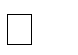 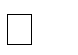 	 	 Teisė reikalauti ištaisyti duomenis.   Teisė reikalauti ištrinti duomenis („Teisė būti pamirštam“). Ši teisė netaikoma, jei asmens duomenys, kuriuos prašoma ištrinti, yra tvarkomi ir kitu teisiniu pagrindu, tokiu kaip tvarkymas būtinas sutarties vykdymui arba yra pareigos pagal taikomus teisės aktus vykdymas. 	 	 Teisė apriboti duomenų tvarkymą.  	 	 Teisė nesutikti su duomenų tvarkymu.   Teisė į duomenų perkeliamumą. Teisė į duomenų perkeliamumą negali daryti neigiamo poveikio kitų teisėms ir laisvėms. Duomenų subjektas teisės į duomenų perkeliamumą neturi tų asmens duomenų atžvilgiu, kurie tvarkomi neautomatiniu būdu susistemintose rinkmenose, pavyzdžiui, popierinėse bylose. 	 	 Teisė reikalauti, kad nebūtų taikomas tik automatizuotu duomenų tvarkymu, įskaitant profiliavimą, grindžiamas sprendimas.  Kita informacija**: ** Nurodykite, ko konkrečiai prašote ir pateikite kiek įmanoma daugiau informacijos, kuri leistų tinkamai įgyvendinti Jūsų teisę (-es) (pavyzdžiui, jeigu norite gauti asmens duomenų kopiją, nurodykite, kokių konkrečiai duomenų (pavyzdžiui, 20xx m. x mėn. x d. elektroninio pašto laiško kopiją, 20xx m. x mėn. x d. vaizdo įrašą (x val. x min. – x val. x min.) kopiją pageidaujate gauti; jeigu norite ištaisyti duomenis, nurodykite, kokie konkrečiai Jūsų asmens duomenys yra netikslūs; jeigu nesutinkate, kad būtų tvarkomi Jūsų asmens duomenys, tuomet nurodykite argumentus, kuriais grindžiate savo nesutikimą, nurodykite dėl kokio konkrečiai duomenų tvarkymo nesutinkate; jeigu kreipiatės dėl teisės į duomenų perkeliamumą įgyvendinimo, prašome nurodyti, kokių duomenų atžvilgiu šią teisę pageidaujate įgyvendinti, ar pageidaujate juos perkelti į savo įrenginį ar kitam duomenų valdytojui, jeigu pastarajam, tuomet nurodykite kokiam): PRIDEDAMA***: *** Jeigu prašymas yra siunčiamas paštu, prie prašymo pridedama asmens tapatybę patvirtinančio dokumento kopija, patvirtinta notaro ar kita teisės aktų nustatyta tvarka. Jeigu kreipiamasi dėl netikslių duomenų ištaisymo, pateikiamos tikslius duomenis patvirtinančių dokumentų kopijas; jeigu jos siunčiamos paštu, tuomet turi būti patvirtintos notaro ar kita teisės aktų nustatyta tvarka. Jeigu duomenų subjekto asmens duomenys, tokie kaip vardas, pavardė, yra pasikeitę, kartu pateikiamos dokumentų, patvirtinančių šių duomenų pasikeitimą, kopijos; jeigu jos siunčiamos paštu, tuomet turi būti patvirtintos notaro ar kita teisės aktų nustatyta tvarka.  	(parašas) 	(Vardas Pavardė) Duomenų subjekto teisių įgyvendinimo tvarkos aprašo 2 priedas VŠĮ ,,PAGĖGIŲ KRAŠTO TURIZMO IR VERSLO INFORMACIJOS CENTRAS“ASMENS DUOMENŲ TVARKYMO REGISTRAVIMO ŽURNALAS_____________________EIL. NR. DUOMENŲ SUBJEKTO VARDAS, PAVARDĖ KONTAKTAI KREIPIMOSI DATA PRAŠYMO TIPAS PASTABOS (KAS ATLIKTA) DUOMENŲ VALDYTOJO ĮGALIOTAS ASMUO ATSAKYMO PATEIKIMO DATA 